การแข่งขันฟุตบอลแพรวาคัพ ครั้งที่ ๑๔ ประจำปี ๒๕๖๑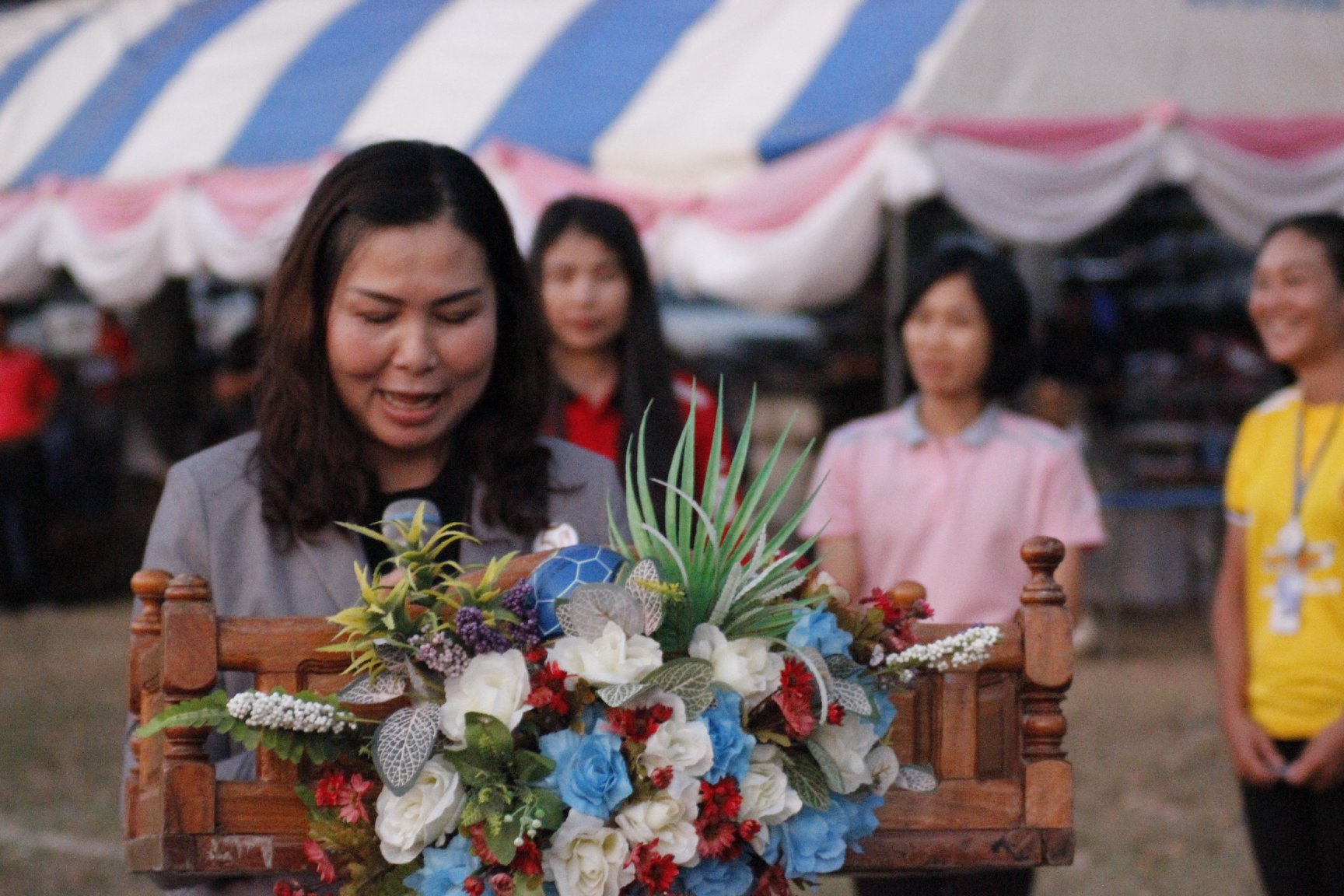 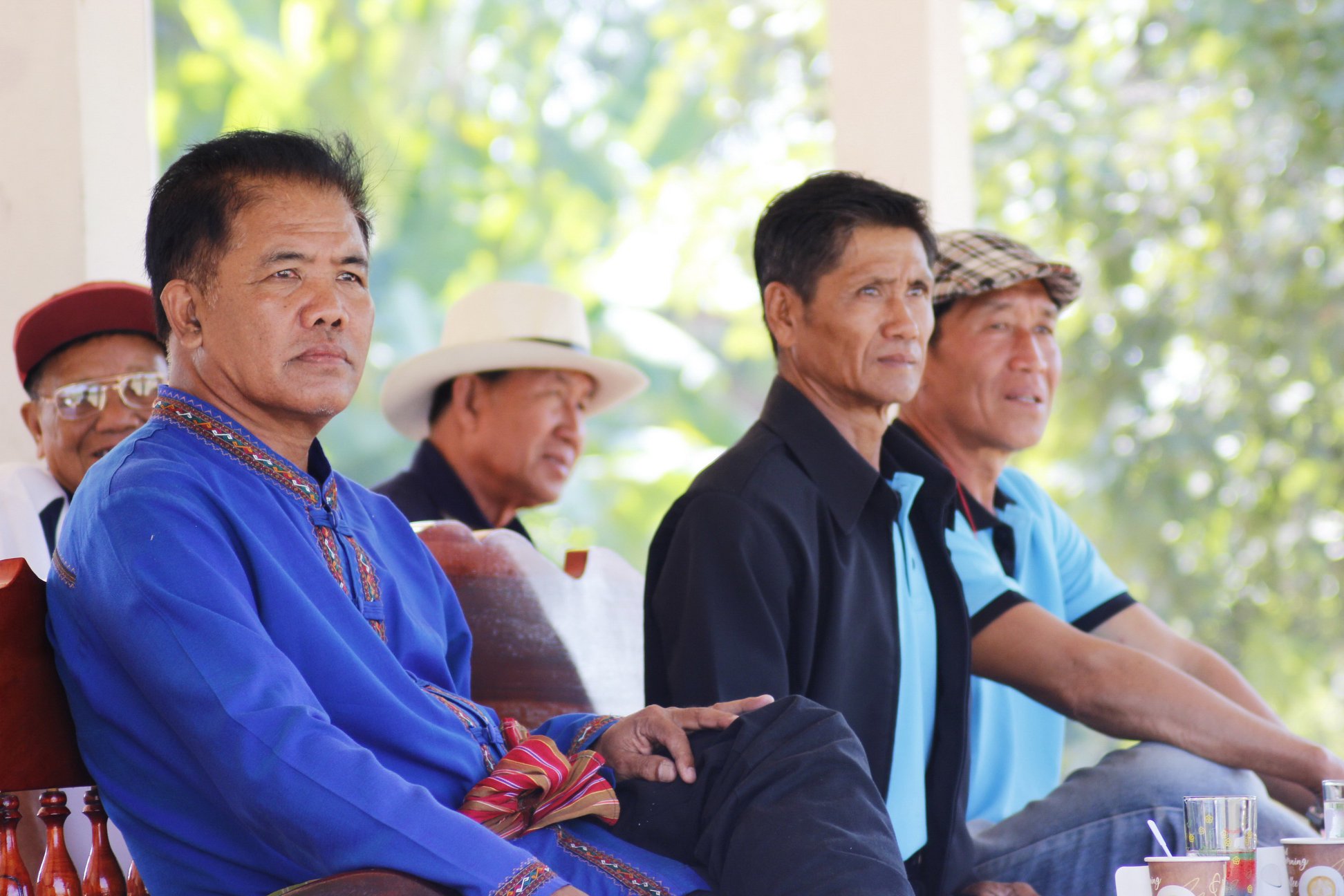 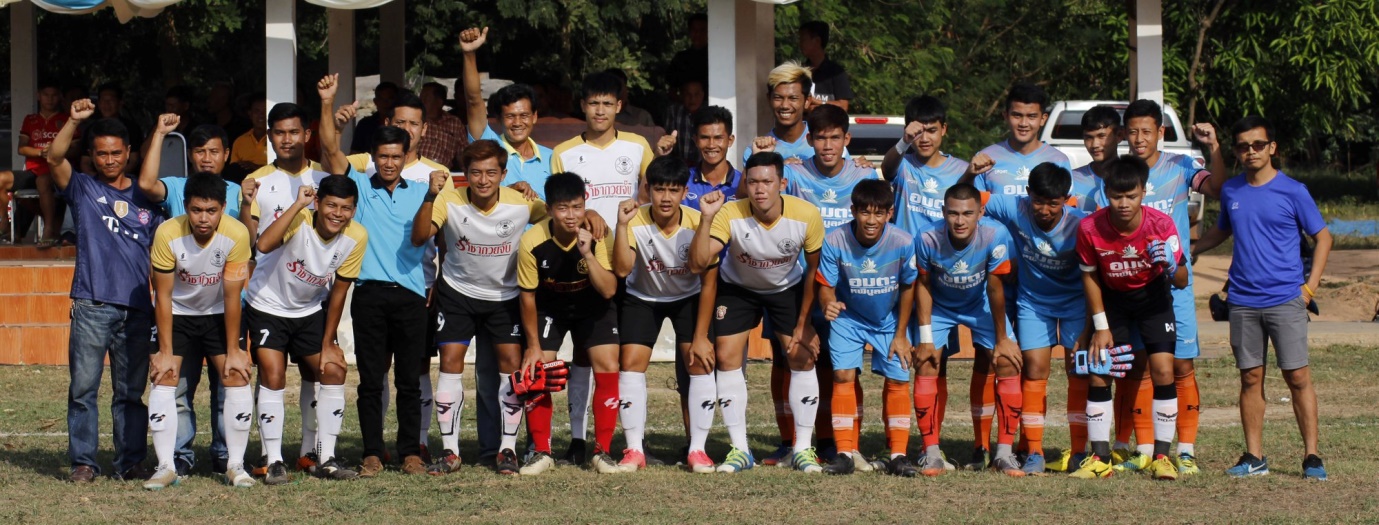 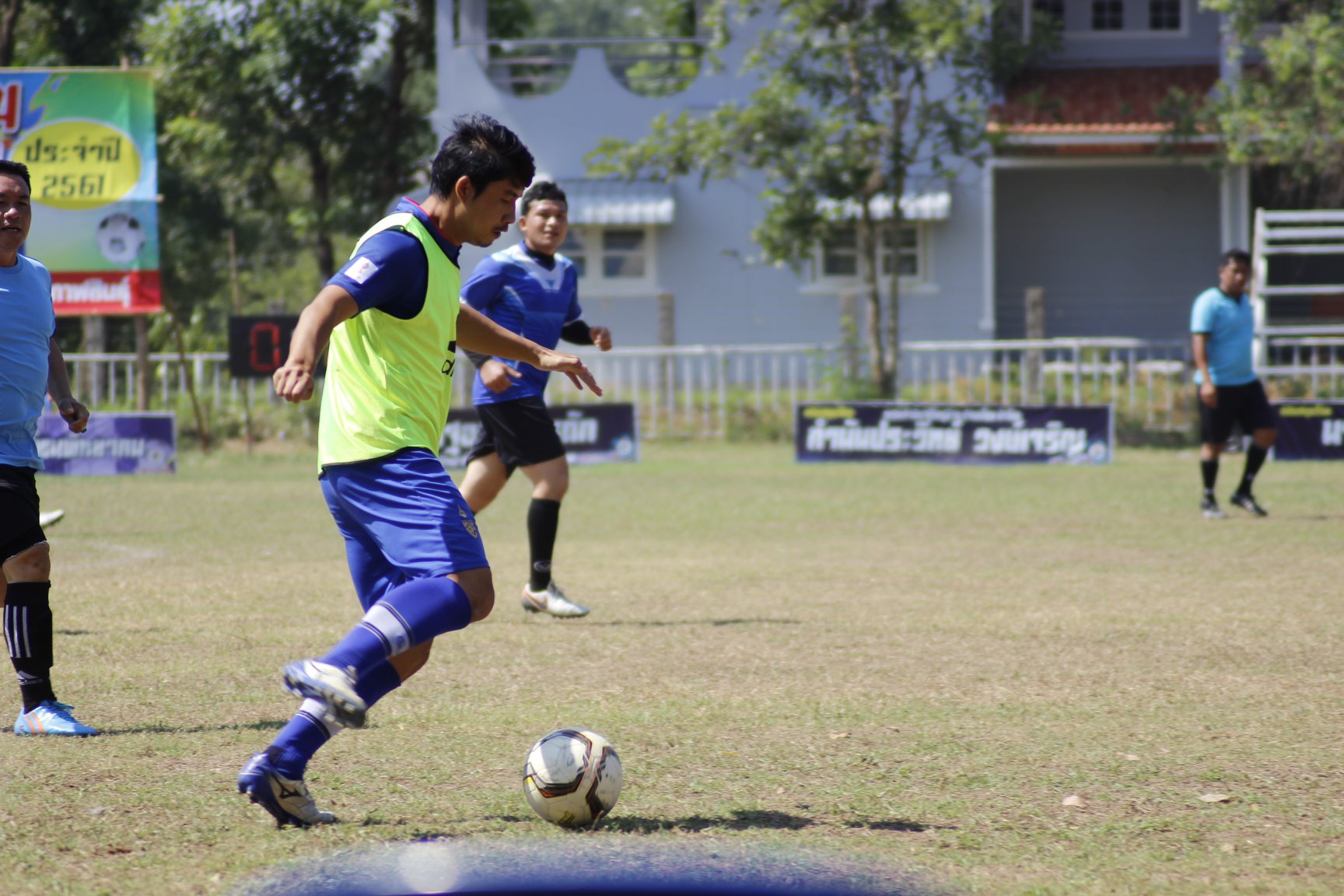 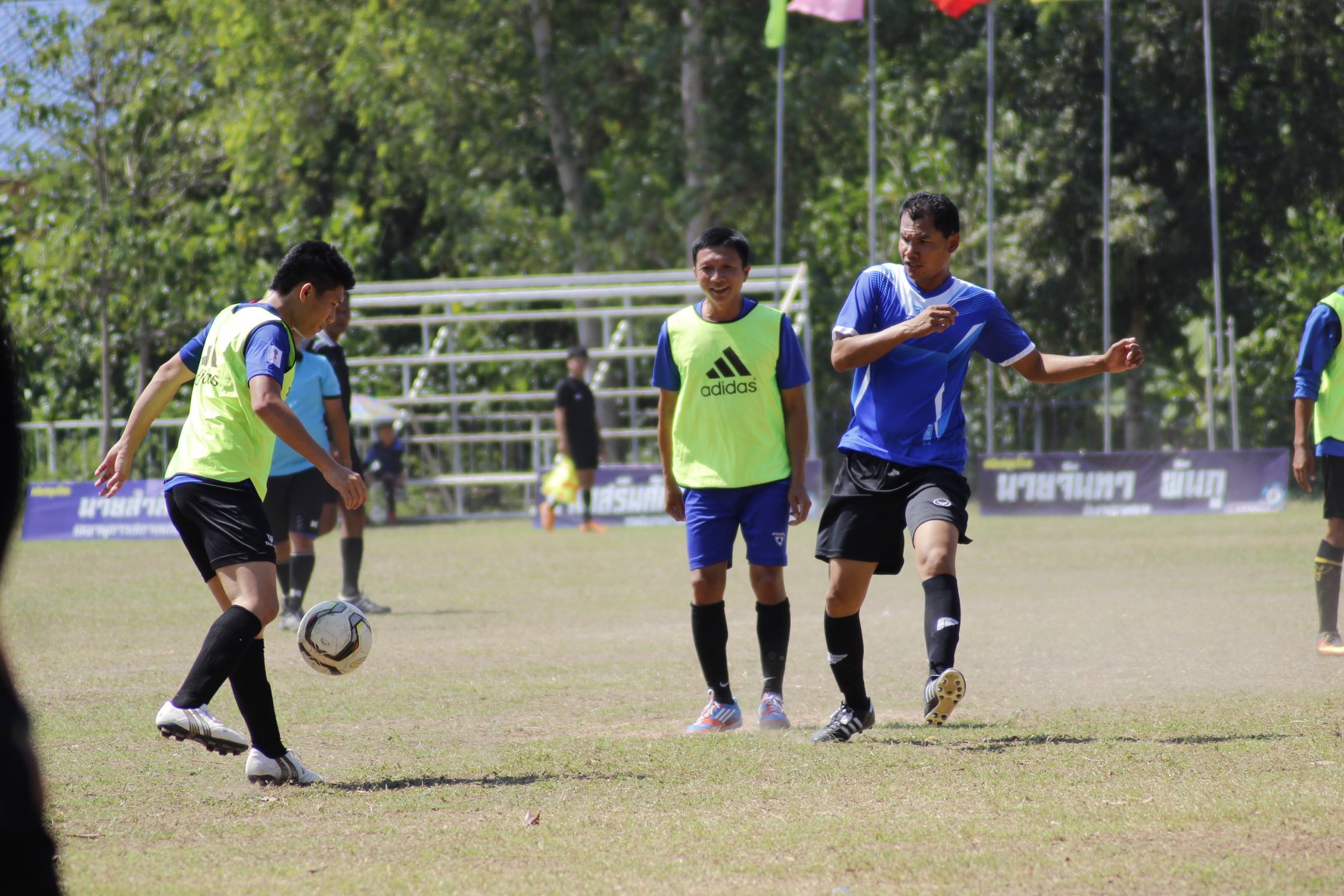 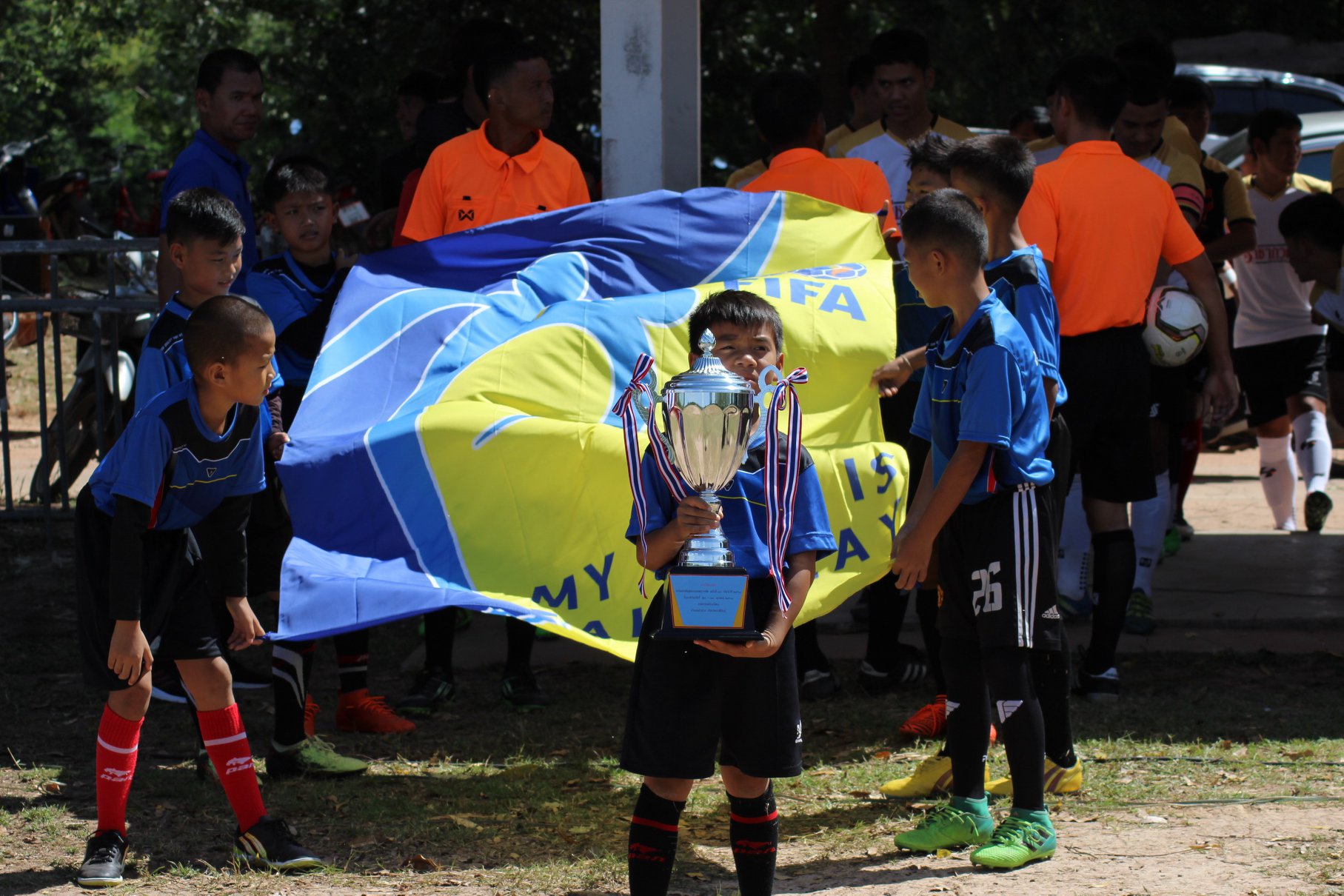 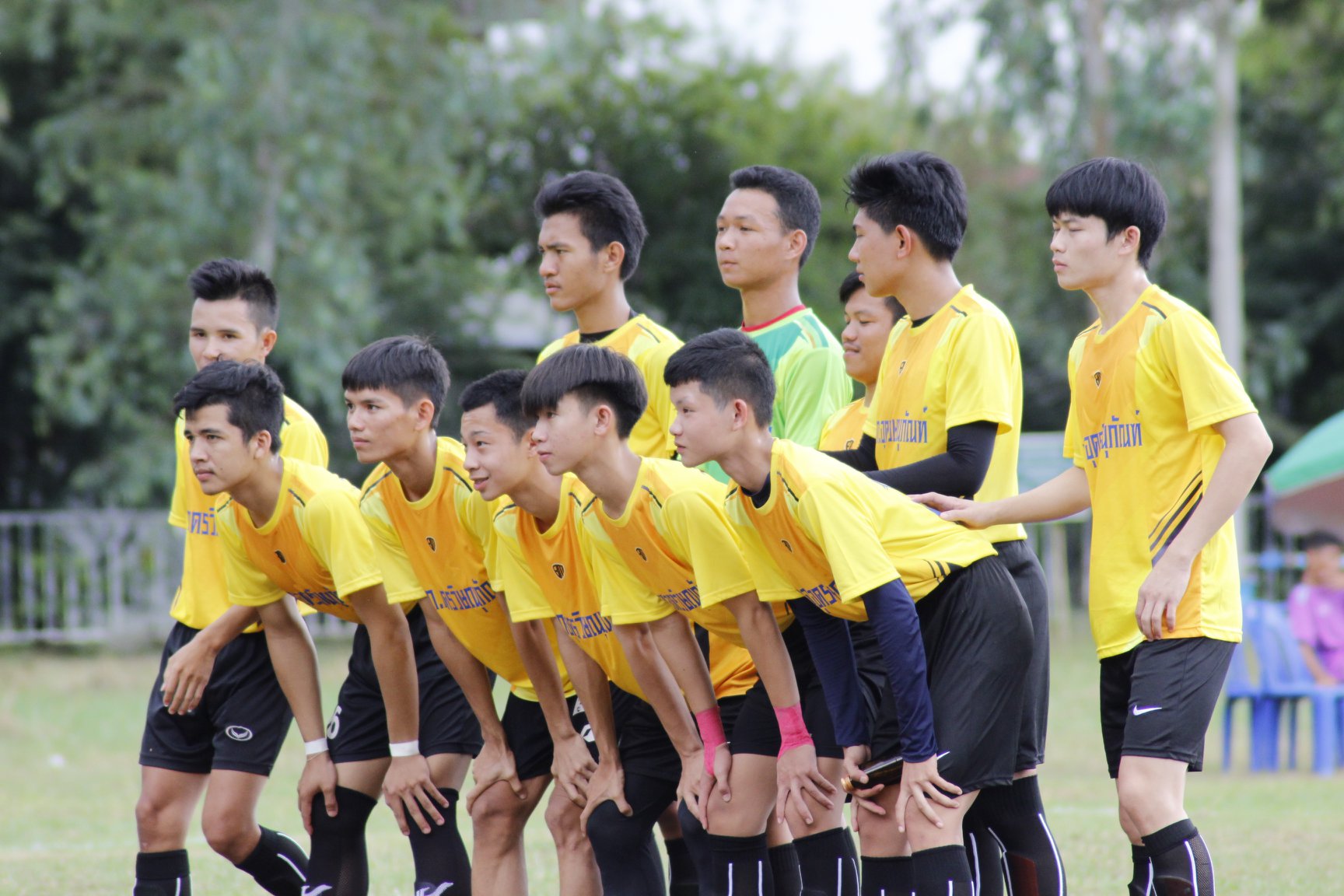 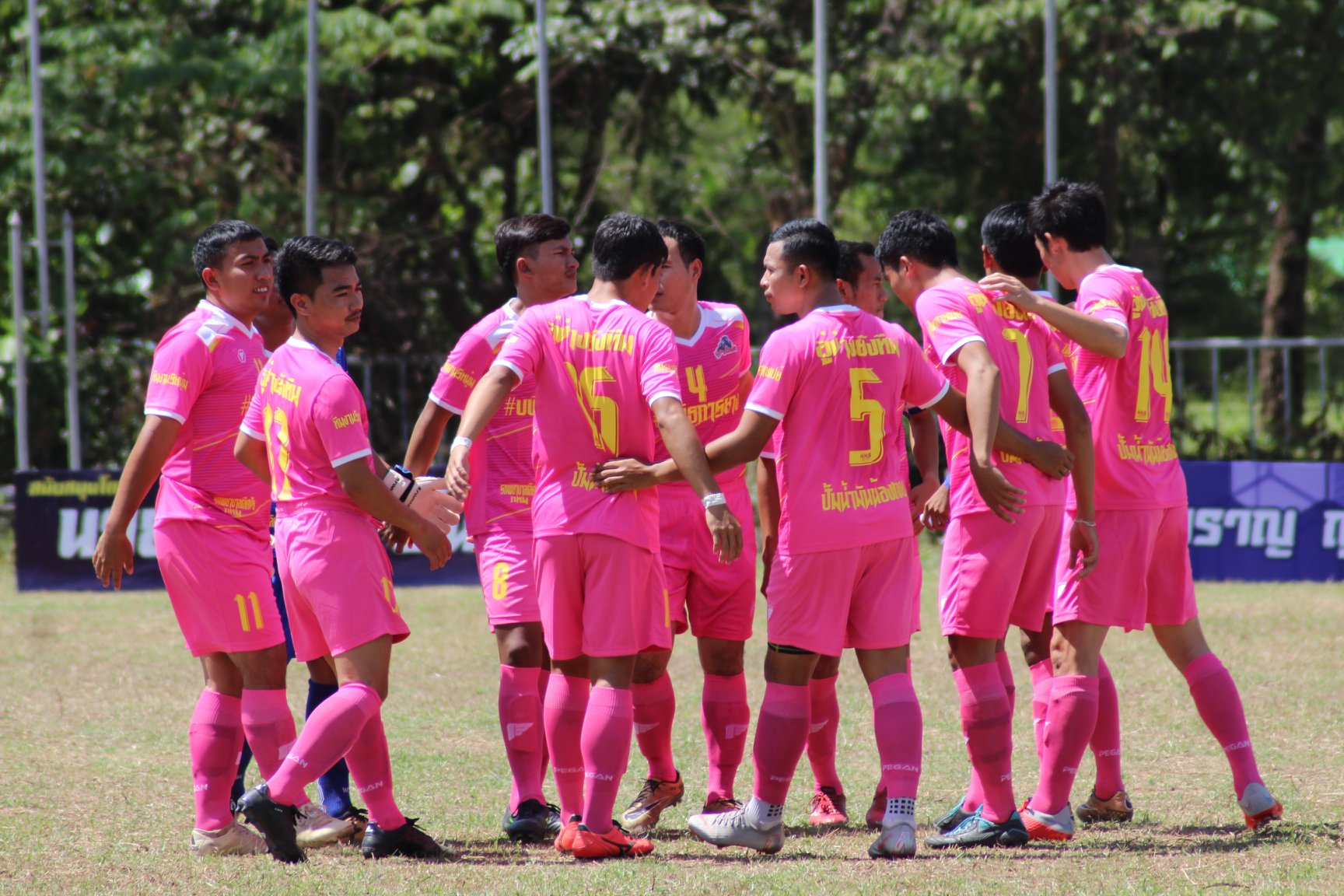 